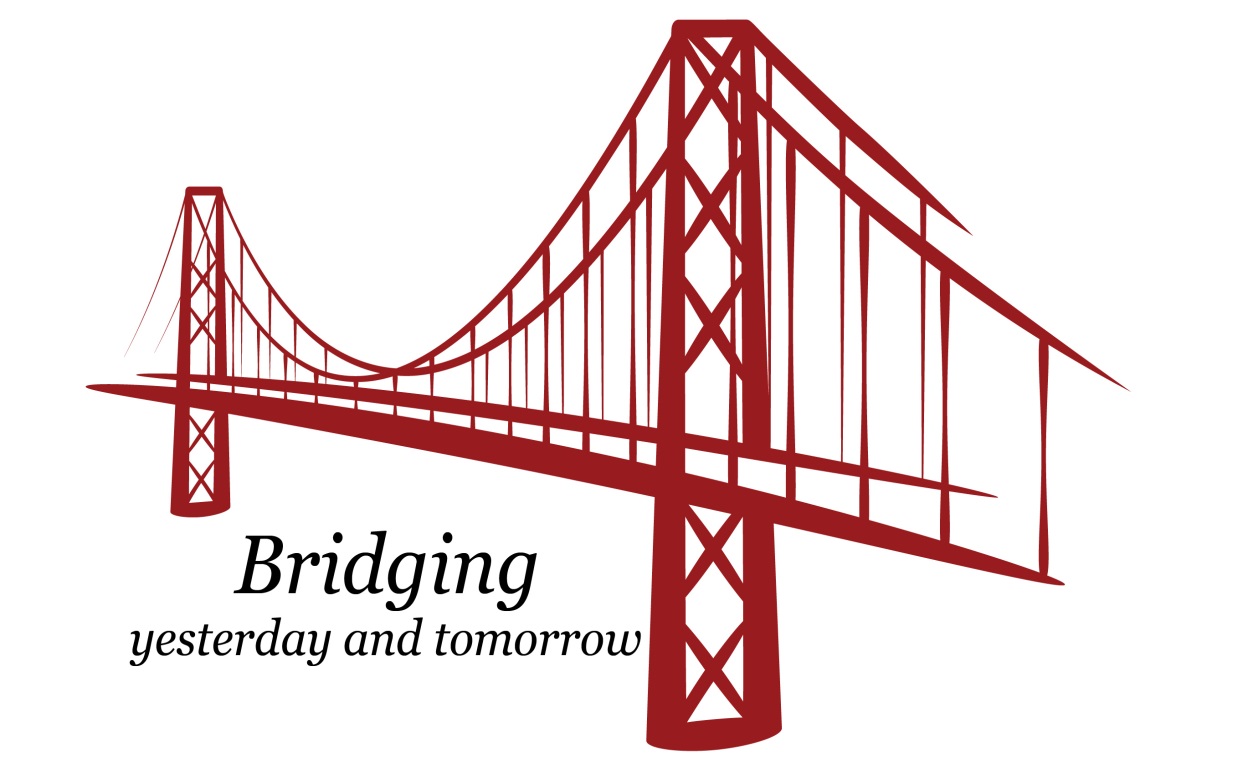 Texas State HeadquartersMailing:  P.O. Box 797787, Dallas, TX  75379-77876220 Campbell Road, Suite 204, Dallas, TX  75248Telephone:  972.930.9945Fax: 972.447.0471Website:  www.dkgtexas.orgEmail: alphasttx@sbcglobal.netArea _____Coordinator*******, Chapter NameAddressPhone NumberEmail Address